Бланки № 1, 2, 3 для 6б класса, 7-11 февраля 2022гБланк №1 . Игра  «Найди предмет на рисунке».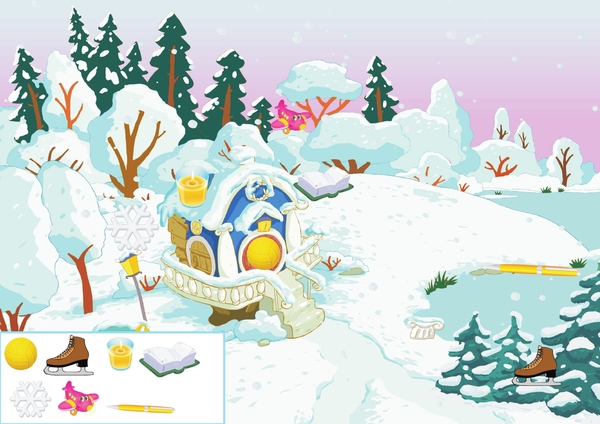 Бланк № 2. «Игра с угадыванием недостающего предмета, с описанием свойств предмета»Взять 3-5-7 предметов. Например, карандаш, брелок, игрушка, шарик, ластик.Выложить перед ребенком 3 предмета. Дать 10-15-20 секунд для запоминания.Попросить ребенка закрыть глаза или отвернуться, убрать один предмет.Попросить ребенка повернуться и сказать какого предмета не хватает, попросить описать его свойства (например, маленький, серый, похож на кубик, им стирают карандаш)Если ребенок легко справляется с заданием, можно увеличить число предметов.Бланк №3.    Рисунок-раскраска семьи за общим столом, чаепитием.Раскрасить предложенный учителем или нарисовать рисунок своей семьи за общим столом, чаепитием.Рассказать кто и где находится, что на столе. Что любят кушать взрослые и дети.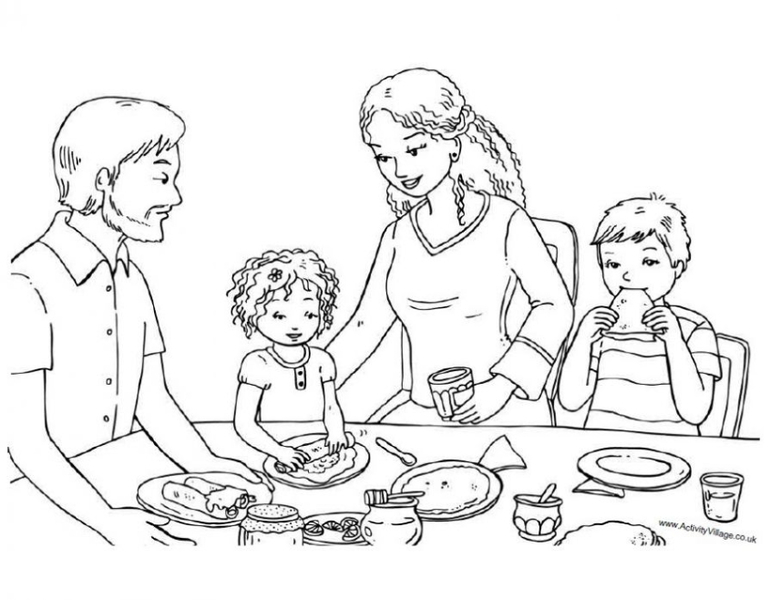 